<<Date>>Dear Scout parent,We are excited about our upcoming FOS Presentation. We wanted to take a moment and send you this reminder so that when the ask happens during your unit presentation, you are prepared with your meaningful gift. Many options will be available to you via online and text to give.We will be offering various ways for you to make your contribution to scouting and help us continue to provide scouting to youth in the Crossroads of America Council. We can’t do it without you! Whether you can support one or more Scouts, any contribution will be appreciated and make a difference in the lives of young people.  We look forward to earning your trust through your time, talent, and treasure.  Thank you,Unit Leader & Committee Chair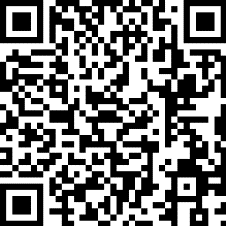 